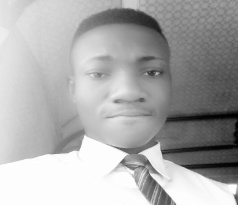 15 Iyeokra Street, Urude Quarters, Ozoroogodojeph@yahoo.com 09030128544, 08058785001Hardworking graduate actively seeking employment. Ready to utilize my skills and passion to further the mission of a company. Adept in general administrative work, problem solving, planning and optimal assistance. Bringing forth a positive attitude and the willingness and motivation to learn new skills. Warri Refining and Petrochemical Company Volunteer Internship /Planning and Budget Monitoring Warri, Nigeria 2016-07-01 / 2016-12-01Acted as a Secretary to the Manager of the Department Distributed proposals from the Planning department to other departments of the company. Entered budget values into the computer using Excel spreadsheet and worked it to see if it complies  Photocopied various documents using the photocopy machine in the office. World Health Organization Volunteer, Internship/Enhanced Immunization Monitor Shendam LGA, Plateau State, Nigeria 2019-08-01 / 2019-12-01 Supervised the on-field workers to see if The vaccine used is still active They immunize children of the age group the vaccine is meant for They cover the territories marked for that day The immunization processes are followed. Visited the residents of the territory worked to inquire if immunization took place there, checking the proof of immunization (house number, immunization cards, marked finger of an immunized child). Entered a record based on findings in the field. Defended the record before the state and local government focal Submitted the record Ecwa Bingham College Senior Level/ Teacher Shendam LGA, Plateau State, Nigeria 2019-07-01 / 2019-10-01Taught Mathematics (which includes preparing for classes and writing of lesson notes) at the senior level of the college. Gave and marked several assignments. Attended all staffs meetings Federal University of Petroleum Resources Degree / B.Sc (Mathematics)March 2013- Octber 2017Studied many Courses in Mathematics such as Algebra, Calculus, Statistics, Geometry, Real and Complex Analysis, Time series and many more.Final Touch Secondary School High school (S.S.C.E) O’ LevelSeptember 2006 - June 2012Gained basic knowledge on subjects such as Mathematics, English Language, Physics, Chemistry Biology and many more. Hardworking					        Motivated AttitudeOffice Technology Skills                                        Effective Time Management Innovative Problem Solving 			        Administrative Support Skills Budgeting and Forecasting			                   Interpersonal Communication Skills  English 						      Isoko EFE EYEFIA from Federal University of Petroleum Resources efeeyefia@gmail.com GEORGE AMATU from WRPC 08033522154